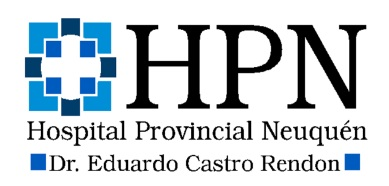 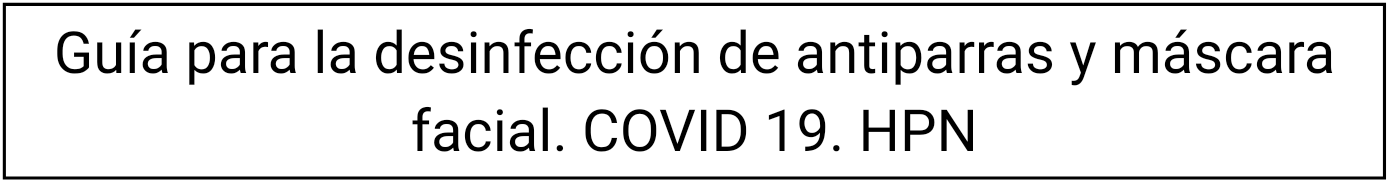 Si la máscara facial y la antiparra tienen contenido de materia orgánica visible cómo sangre, secreciones respiratorias, etcManipular el elemento con guantes limpios descartablesSumergir totalmente la máscara y la antiparra en detergente trienzimático, el tiempo que estipule el fabricante.Enjuagar con agua seguraDesinfectar con alcohol al 70 % por dentro y por fuera o con dicloroisociunarato de sodio (Saniclor) ó amonio cuaternario de quinta generación (Surfanios) en pulverizador. No se pulverizará directamente sobre el elemento de protección personal, sino que pulverizarán el paño tipo tissue y de ahí procederá a la desinfección de los elementos de protección personal.Higienizarse las manos con antiséptico o con alcohol gel si las manos están visiblemente limpias.Si la máscara facial y la antiparra NO presentan contenido de materia orgánica visible.Manipular el elemento con guantes limpios descartablesLimpie con alcohol al 70 % la parte interna y externa o con dicloroisociunarato de sodio (Saniclor) ó amonio cuaternario de quinta generación (Surfanios) en pulverizador. No se pulverizará directamente sobre el elemento de protección personal, sino que pulverizarán el paño tipo tissue y de ahí procederá a la desinfección de los elementos de protección personal.Higienizarse las manos con antiséptico o con alcohol gel si las manos están visiblemente limpias.NOTA: Si la máscara es de material ACETATO y tiene contenido de material orgánico visible cómo sangre, secreciones respiratorias, etc. DEBERÁ DESECHARALA en bolsa roja no tiene material orgánico visible deberá hacerle la higiene y desinfección con amonio cuaternario de 5ta generación: Surfanios y lo realizará de la misma manera que describe arriba.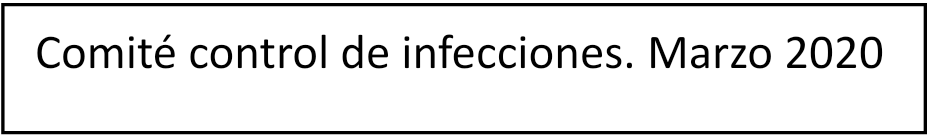 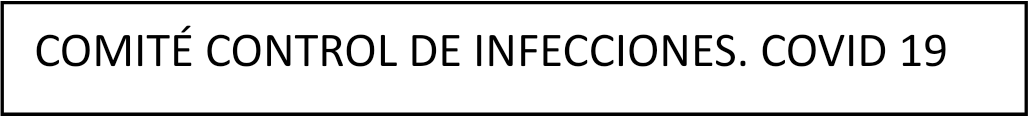 